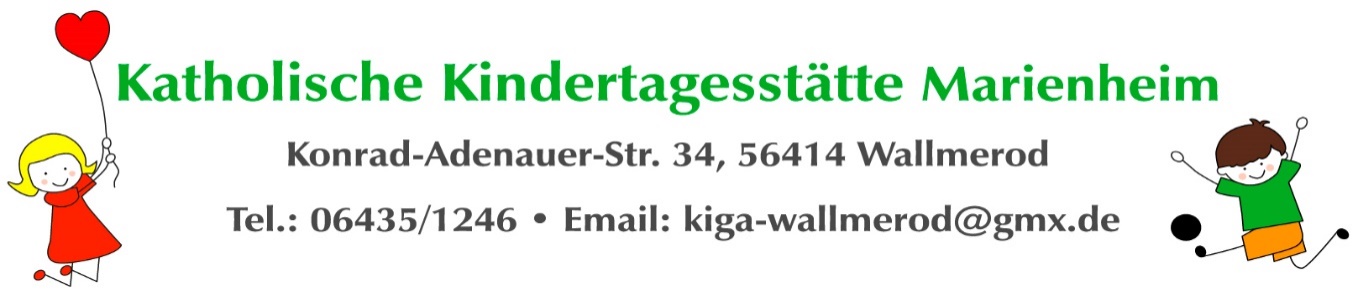 Liebe Eltern, wie bereits angekündigt tritt ab 01.07.2021 das neue Kita – Gesetz in Kraft.Dies erfordert nun durch Sie eine verbindliche Anmeldung für ihr Kind in eins der unten aufgeführten Betreuungssettings.Bereits Ende des letzten Kita-Jahres haben wir hierzu eine Elternumfrage gestartet, um den Bedarf an den von Ihnen gewünschten Betreuungszeiten zu erheben. Daraus resultierend sind folgende Betreuungssettings entstanden, die dann ab Sommer 2021 in Kraft treten. 7 - Stunden Betreuungsplatz7:30 Uhr bis 14:30 Uhr (mit zusätzlicher Abholzeit um 12.30, wahlweise mit oder ohne Mittagessen)8 - Stunden Betreuungsplatz7:00 Uhr bis 15:00 Uhr 9 - Stunden Betreuungsplatz7:00 Uhr bis 16:00 UhrWir bitten Sie den unteren Abschnitt bis spätestens 05.03.2021 gerne persönlich oder per Post wieder an uns zurückzuleiten. Bitte beachten Sie, dass es sich hierbei um eine verbindliche Anmeldung handelt und entscheiden Sie bitte vorausschauend.Anmeldung des Kindes                                                            ab dem 01.07.2021Hiermit melde(n) ich/wir mein/unser Kind ___________________________,mit in Kraft treten des neuen Kita – Gesetzes ab 01.07.2021, verbindlich für folgendes Betreuungssetting an:⃝   7 - Stunden Betreuungsplatz:      7:30 Uhr bis 14:30 Uhr (mit zusätzlicher Abholzeit um 12.30 Uhr)   ⃝ mit Teilnahme am Mittagessen       ⃝ ohne Teilnahme am Mittagessen       ⃝    8 - Stunden Betreuungsplatz:        7:00 Uhr bis 15:00 Uhr      ⃝    9 - Stunden Betreuungsplatz:        7:00 Uhr bis 16:00 UhrBitte zutreffendes ankreuzen_________________________________                                                     _____________________________________________Ort/ Datum                                                                                                          Unterschrift der/des Erziehungsberechtigten